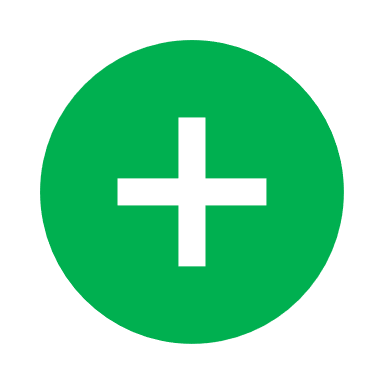 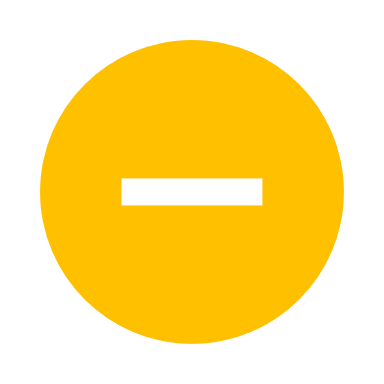 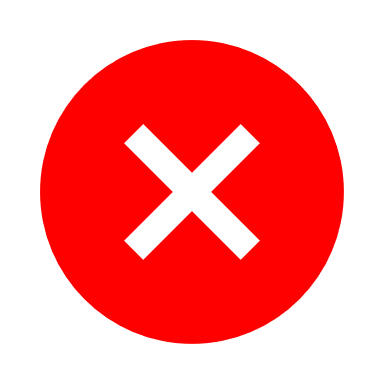 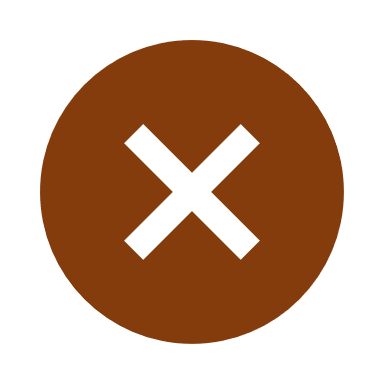 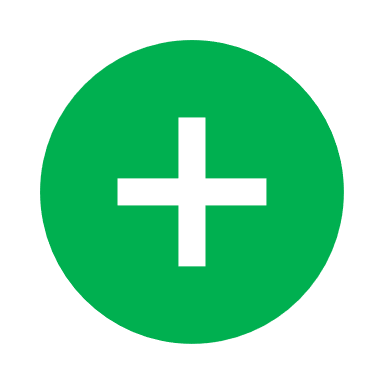 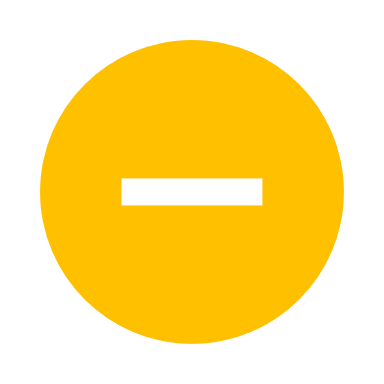 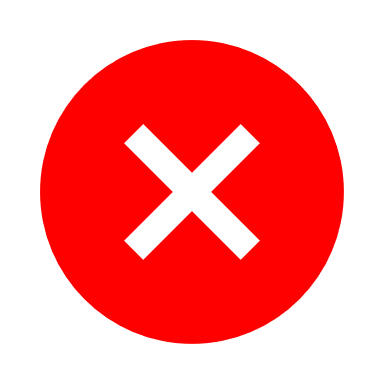 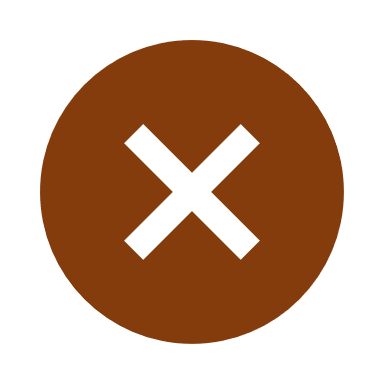 AuthorBias due to confoundingBias in selection of participants into the studyBias in classification of interventionsBias due to deviations from intended interventionBias due to missing dataBias in measurement of outcomesBias in selection of the reported resultBased on Maximum CriterionADJUSTEDADJUSTEDADJUSTEDADJUSTEDADJUSTEDADJUSTEDADJUSTEDADJUSTEDADJUSTEDRuiz-Antorán et al.ModerateGupta et al.ModerateBiran et al.ModerateOwen et al.ModerateIgnatius et al.ModerateCanziani et al.ModerateBuzón-Martín et al.ModerateRajendram et al.ModerateDe Rossi et al.ModerateRodríguez-Baño et al.ModerateSomers et al.SeriousNarain et al.NASeriousTian et al.SeriousRossotti et al.NASeriousRossi et al.SeriousGuisado-Vasco et al.SeriousMenzella et al.NASeriousPatel et al.NASeriousEimer et al.NAModerateGalván-Román et al.SeriousFisher et al.NASeriousOkoh et al.NASeriousPereira et al.NANACriticalUNADJUSTEDUNADJUSTEDUNADJUSTEDUNADJUSTEDUNADJUSTEDUNADJUSTEDUNADJUSTEDUNADJUSTEDUNADJUSTEDCampochiaro et al.NASeriousKlopfenstein et al.NANASeriousMasia et al.NASeriousVazquez Guillamet et al.NANANANACriticalRojas-Marte et al.CriticalHuang et al.CriticalKhamis et al.NACriticalNasa et al.CriticalSalvati et al.NACriticalQuartuccio et al.NACritical